

Se han hecho talleres con la colaboración de la ONG Alternativa, ya trabajamos con ella desde el curso pasado, intentando atraer a las familias a la vida del centro.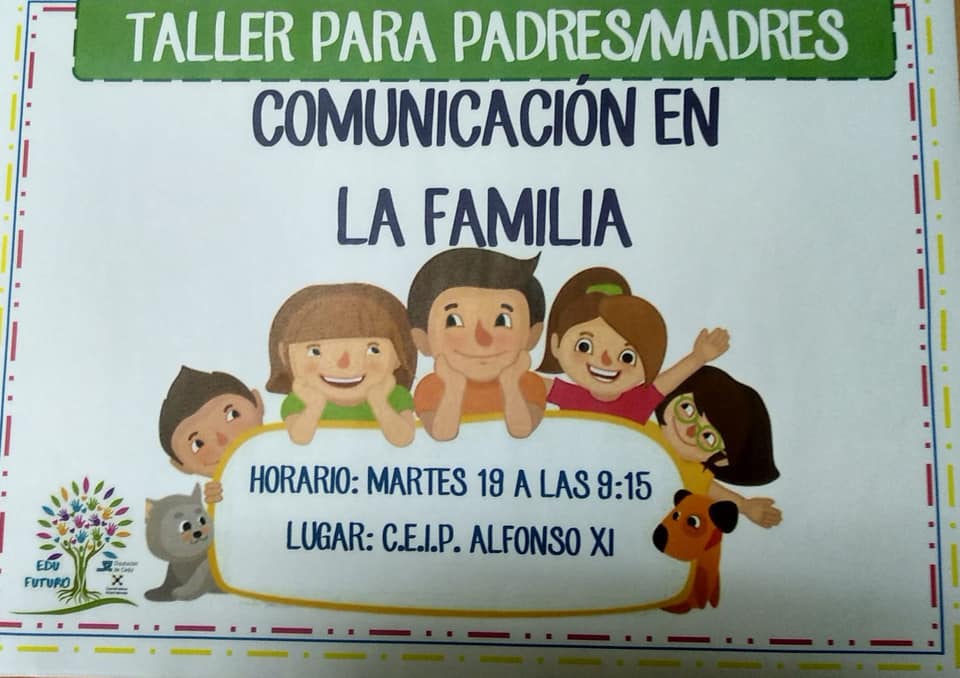 